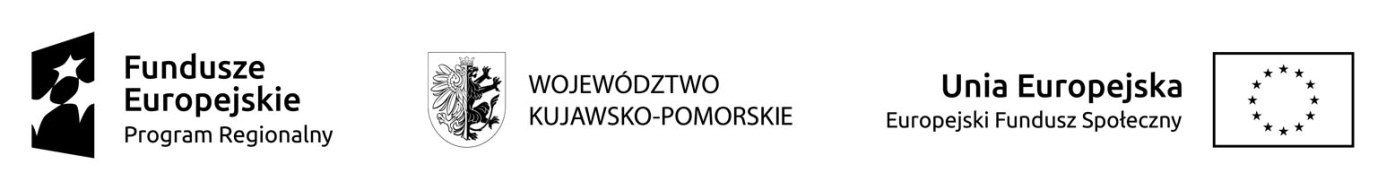 CKU – DG 20/2022/ZD                                                                                                    ...……………………,….…….....……								              miejscowość,   dniaFORMULARZ OFERTOWYZAPYTANIE OFERTOWEPrzedmiot zamówieniaUdzielona gwarancja-    Oświadczam, że zapoznałem się z opisem przedmiotu zamówienia i nie wnoszę do          niego  zastrzeżeń.-    Oświadczam, że spełniam warunki określone przez Zamawiającego.								        ………………………………….								                        Podpis wykonawcyNazwa przedmiotu zamówieniaOpis przedmiotu zamówieniaLiczba sztukStoły konferencyjne Stoły konferencyjne o wymiarach: szerokość 190 cm, głębokość 80 – 90 cm, wysokość 74 cm, kolor płyty ciemny dąb, okleina blatu i pozostałych elementów stołu wysokiej jakości odporna na zarysowania (Zamawiający oczekuje oklein z naturalnego drewna) wymagana jest gwarancja.18ZAMAWIAJĄCYGmina Miasta Toruń, ul. Wały Gen. Sikorskiego 8, 87-100 Toruń NIP 879-000-10-14 , działająca poprzez: Centrum Kształcenia Ustawicznego w Toruniu, Pl. Św. Katarzyny 8, 87-100 ToruńWYKONAWCA                  Adres,  NIP,  Regon,  Numer telefonu / fax              Internet  http: // e-mailCena brutto dla części 1bCyfrowo:  ………………………………………………………………Słownie:  ……………………………………………………………….Nazwa przedmiotu zamówieniaOpis przedmiotu zamówieniaUdzielona gwarancjaStoły konferencyjne Stoły konferencyjne o wymiarach: szerokość 190 cm, głębokość 80 – 90 cm, wysokość 74 cm, kolor płyty ciemny dąb, okleina blatu i pozostałych elementów stołu wysokiej jakości odporna na zarysowania (Zamawiający oczekuje oklein z naturalnego drewna) wymagana jest gwarancja.Wykonawca oświadcza, iż zapoznał się z treścią wzoru umowy i akceptuje go w całości.Wykonawca oświadcza, iż zapoznał się z treścią wzoru umowy i akceptuje go w całości.Termin realizacji zamówieniaDataPodpis